Kayah Li | ꤊꤢ꤬ꤛꤢ꤭ ꤜꤟꤤ꤬ꤏꤢꤨ꤬ꤔꤟꤌꤣ꤭ ꤗꤝꤟꤤ꤬ ꤘꤣ ꤞꤝꤥꤜꤤ꤬ꤟꤥ꤭ ꤒꤟꤥꤋꤢ꤭ꤏꤛꤢꤩ ꤊꤢꤨ꤭ ꤘꤣ ꤢ꤬ꤔꤢ꤬ 2025 ꤢ꤬ꤑꤢꤩ꤭꤯ ꤓꤛꤢ꤬ꤊꤢ꤬ꤜꤢꤨ ꤞꤝꤥꤜꤤ꤬ꤟꤥ꤭ ꤢ꤬ꤋꤢꤧ꤭ ꤗꤢ꤬ ꤢ꤬ ꤗꤟꤢꤩ꤬ꤞꤢꤧꤒꤢ꤬ꤏꤢꤨ꤭ꤞꤢꤧꤒꤢ꤬ꤑꤟꤢ꤭ ꤘꤣ ꤕꤢ꤬ꤡꤟꤢꤧ, ꤗꤟꤌꤣꤖꤢꤧ꤭ ꤔꤢ ꤕꤚꤟꤢꤧ꤬ꤗꤛꤢꤋꤝꤢꤧ꤬ ꤒꤢ꤬ꤟꤢꤩ꤬ ꤢ꤬ꤑꤢꤩ꤭꤯ ꤕꤟꤢꤧ꤬ ꤞꤢꤧꤐꤟꤢꤦ ꤗꤟꤢꤩ꤬ꤡꤝꤟꤥ ꤔꤟꤢꤧ꤬ ꤒꤟꤢꤧ꤬ꤏꤢꤨ꤬ꤔꤟꤌꤣ꤭ꤗꤝꤟꤤ꤬ ꤙꤢ꤮ ꤢ꤬ꤐꤢꤨ꤬꤭ ꤕꤢꤩ ꤘꤣ ꤔꤟꤢꤧ꤬ ꤑꤢꤩ꤭ ꤔꤌꤣ꤬ ꤕꤚꤢꤧ꤯  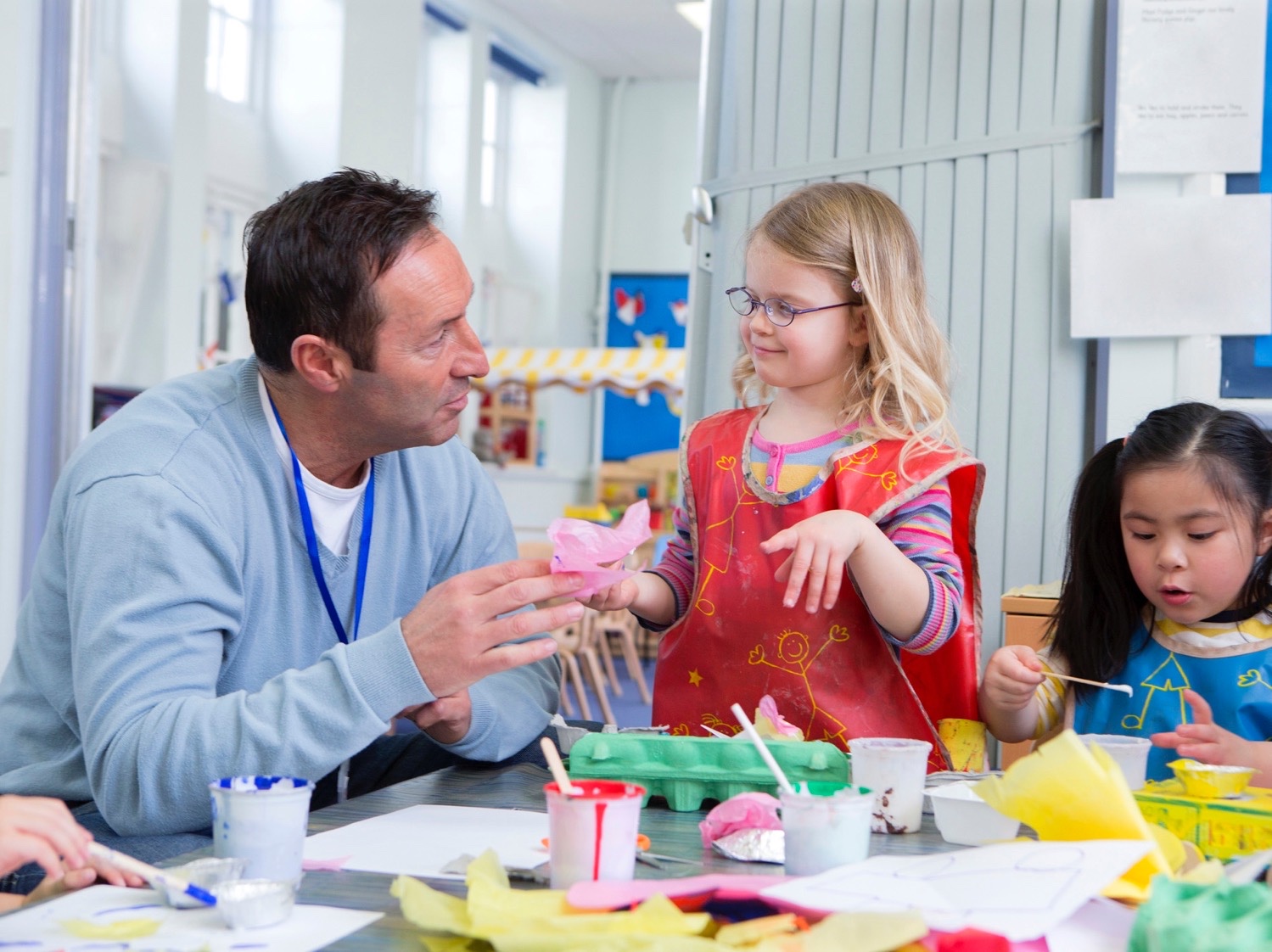 ꤙꤤ ꤠꤤ꤬ꤒꤥ꤭ꤚꤤ꤬ꤛꤢ꤬ꤊꤟꤢꤩ ꤛꤢꤩ꤭ꤔꤌꤣ꤬, ꤔꤟꤢꤧ꤬ ꤖꤢꤨ ꤥ꤬ꤔꤢ ꤢ꤬ꤋꤝꤢꤢ꤬ꤛꤢ꤬ ꤘꤣ ꤢ꤬ ꤓꤛꤢ꤬ꤔꤟꤤ ꤡꤟꤛꤢ ꤊꤌꤣ꤭ ꤒꤟꤢꤧ꤬ꤘꤛꤢ꤬ꤥ꤬ꤒꤟꤢ꤭ ꤞꤝꤥꤜꤤ꤬ꤟꤥ꤭ ꤘꤣ ꤢ꤬ꤓꤢꤦ꤭ꤢ꤬ꤘꤢꤪ ꤒꤢ꤬ꤠꤤ꤭ꤒꤢ꤬ꤠꤟꤢ꤬ꤖꤢꤦ꤬ (ꤔꤟꤢꤧ꤬ ‘ꤞꤝꤥꤜꤤ꤬ꤟꤥ꤭ ꤘꤢꤪ꤭ꤊꤢꤨ꤭’) ꤖꤢꤨ꤮ ꤘꤣ Education and Training Reform Act (ꤒꤟꤢꤧ꤬ꤞꤤꤒꤟꤢꤧ꤬ꤖꤢꤧ ꤔꤢ ꤒꤟꤢꤧ꤬ꤗꤟꤢꤩ꤬ꤞꤢꤧ꤭ꤓꤛꤢ꤬ ꤒꤟꤢꤧ꤬ꤤ꤬ꤞꤝꤥ ꤢ꤬ꤗꤟꤢ꤭) ꤙꤤ ꤢ꤬ꤔꤢ꤬ 2006 ꤢ꤬ꤜꤟꤢꤧ꤭ ꤔꤌꤣ꤬ ꤕꤚꤢꤧ꤯ ꤔꤟꤢꤧ꤬ ꤘꤛꤢ꤬ꤓꤛꤢ꤬ ꤊꤌꤣ꤬꤭ ꤋꤢ꤭ꤜꤟꤢꤩ ꤙꤤ ꤞꤝꤥꤜꤤ꤬ꤟꤥ꤭ ꤘꤣ ꤔꤟꤢꤧ꤬ ꤞꤝꤥꤜꤤ꤬ꤟꤥ꤭ ꤘꤢꤪ꤭ꤊꤢꤨ꤭ ꤗꤟꤢꤒꤥ꤬ ꤒꤣ꤬ꤖꤥ꤬ ꤔꤌꤣ꤬ꤗꤢ꤬ ꤢ꤬ꤔꤟꤤꤡꤟꤛꤢ ꤕꤚꤢꤧ꤯ ꤞꤝꤥꤜꤤ꤬ꤟꤥ꤭ ꤊꤢꤦ ꤒꤢ꤬ꤔꤟꤢꤩ꤬ꤗꤛꤢ ꤕꤢꤩ ꤘꤢꤦ꤬ ꤔꤟꤢꤧ꤬ ꤒꤟꤢꤧ꤬ꤘꤛꤢ꤬ꤊꤝꤤ꤭ꤓꤛꤢ꤬ ꤘꤣ ꤢ꤬ꤒꤥ꤭ꤢ꤬ꤙꤢꤧ꤬ ꤔꤢ ꤒꤟꤢꤧ꤬ꤘꤛꤢꤩꤒꤟꤢ꤭ ꤋꤢ꤬꤭ꤜꤟꤢꤩꤋꤢ꤬꤭ꤙꤛꤢ꤬ ꤕꤢꤪ꤬ꤜꤢ꤬ꤡꤤ꤬ ꤔꤌꤣ꤬ ꤕꤢ꤭꤯ ꤊꤤ꤬ ꤞꤢꤧꤐꤟꤢꤦꤞꤢꤧꤑꤢꤩ꤭ ꤢꤧꤜꤣꤕꤟꤥ ꤒꤟꤢꤧ꤬ꤚꤤ꤬ꤒꤟꤢꤧ꤬ꤊꤛꤢ꤭ ꤙꤢꤧ꤬ꤊꤛꤢꤔꤢ ꤒꤟꤢꤧ꤬ꤘꤛꤢꤩꤒꤟꤢ꤭ ꤋꤢ꤬꤭ꤜꤟꤢꤩꤋꤢ꤬꤭ꤙꤛꤢ꤬ ꤕꤢꤪ꤬ꤜꤢ꤬ꤡꤤ꤬ ꤟꤢꤩꤚꤢꤪ, ꤔꤟꤌꤣ꤭ꤗꤛꤢ ꤙꤤ Enrolling in school (ꤏꤢꤨ꤬ꤔꤟꤌꤣ꤭ꤗꤝꤟꤤ꤬ ꤘꤣ ꤞꤝꤤꤜꤤ꤬ꤟꤥ꤭ ꤊꤢꤨ꤭) ꤜꤤ꤬ꤙꤢ꤬ꤊꤢꤨ꤭ ꤔꤌꤣ꤬ ꤔꤤ꤮꤯ꤊꤟꤢꤩꤊꤢꤨ꤭ ꤒꤟꤢꤧ꤬ꤏꤛꤣꤋꤢꤧ꤭ ꤢ꤬ꤞꤢꤧ꤭ ꤘꤣ ꤖꤢꤪ꤬ꤘꤢꤩ꤭ꤏꤛꤢꤩ꤭ (Prep) ꤢ꤬ꤑꤢꤩ꤭ ꤞꤝꤥꤜꤤ꤬ꤟꤥ꤭ ꤒꤟꤥꤋꤢ꤬꤭ꤏꤛꤢꤩ ꤘꤣ ꤢ꤬ꤚꤟꤢꤩꤜꤣ꤮ ꤒꤣ꤬ꤔꤢ꤬ ꤔꤌꤣ꤬ ꤢꤨ꤭ ꤢꤧ ꤔꤢ ꤖꤢꤪ꤬ꤘꤢꤩ꤭ꤏꤛꤢꤩ꤭ ꤗꤟꤢꤒꤥ꤬ꤗꤢ꤬ Prep꤯ ꤕꤟꤢꤧ꤬ ꤕꤜꤝꤥ꤭ꤓꤢꤩ꤬ꤜꤟꤌꤣ꤭ ꤓꤌꤣ꤭ꤟꤢꤪ ꤒꤟꤢꤧ꤬ꤏꤛꤣꤋꤢꤧ꤭ ꤘꤣ ꤜꤟꤢꤩ ꤏꤢꤨ꤬ꤔꤟꤌꤣ꤭ꤗꤝꤟꤤ꤬ ꤙꤤ ꤖꤢꤪ꤬ꤘꤢꤩ꤭ꤏꤛꤢꤩ꤭ ꤘꤣ ꤠꤤ꤬ꤒꤥ꤭ꤚꤤ꤬ꤛꤢ꤬ ꤊꤟꤢꤩꤋꤝꤤ ꤞꤝꤥꤜꤤ꤬ꤜꤥ꤭ ꤒꤟꤥꤋꤢ꤭ꤏꤛꤢꤩ ꤔꤌꤣ꤬ ꤘꤣ ꤜꤟꤢꤪ꤭꤮ ꤕꤜꤤ꤭ ꤢ꤬ꤑꤢꤩ꤭ ꤞꤛꤢꤖꤢꤨ ꤜꤟꤢꤩ ꤊꤚꤝꤥ꤭ꤗꤟꤢꤩ꤬ꤊꤌꤣ꤬꤭ ꤔꤌꤣ꤬ ꤟꤢꤪ (ꤗꤛꤢ ꤜꤤ꤬ꤙꤢ꤬ 3)꤯ ꤒꤟꤢꤧ꤬ꤏꤛꤣꤋꤢꤧ꤭ ꤔꤌꤣ꤬ ꤢ꤬ ꤒꤢ꤬ꤐꤢꤩ꤬ꤗꤟꤢꤩ꤬ꤡꤝꤟꤥ ꤔꤟꤢꤧ꤬ ꤜꤟꤢꤩ ꤞꤢꤧꤑꤢꤩ꤭ꤕꤜꤥ꤭ꤖꤢꤧꤚꤛꤢ ꤚꤢꤪ ꤒꤥ꤭ꤙꤢꤧ꤬ ꤏꤢꤨ꤬ꤔꤟꤌꤣ꤭ ꤔꤟꤢꤧ꤬ ꤖꤢꤨ ꤗꤝꤟꤤ꤬ ꤘꤣ ꤖꤢꤪ꤬ꤘꤢꤩ꤭ꤏꤛꤢꤩ꤭ ꤢ꤬ꤊꤢꤨ꤭ ꤖꤢꤨꤒꤢꤩ꤭ ꤔꤢ ꤙꤤꤋꤢꤧ꤭ꤒꤢꤩ꤭ ꤘꤣ ꤔꤢ꤬ 2025 ꤞꤝꤥꤜꤤ꤬ꤟꤥ꤭ ꤢ꤬ꤑꤢꤩ꤭ ꤔꤌꤣ꤬ ꤕꤚꤢꤧ꤯ ꤠꤢ꤭ ꤒꤥ꤭ꤙꤢꤧ꤬ ꤏꤢꤨ꤬ꤔꤟꤌꤣ꤭ ꤠꤢ꤭ ꤖꤢꤨ ꤗꤝꤟꤤ꤬ ꤘꤣ ꤢꤧ꤬ꤞꤤ꤭ ꤞꤝꤥꤜꤤ꤬ꤟꤥ꤭ ꤒꤟꤥꤋꤢ꤬꤭ꤏꤛꤢꤩ ꤘꤣ ꤢ꤬ꤚꤟꤢꤩꤜꤣ ꤒꤣ꤬ꤔꤢ꤬ ꤢ꤬ꤊꤢꤨ꤭ꤔꤌꤣ꤬ ꤙꤤꤒꤢꤩ꤭ꤋꤢꤧ꤭ ꤒꤢꤩ꤭?ꤙꤤ ꤢꤧ꤬ꤞꤤ꤭ ꤙꤢꤗꤥ꤭ꤓꤛꤢ꤬ ꤊꤢ꤬ꤜꤢꤨ ꤞꤝꤥꤜꤤ꤬ꤟꤥ꤭ ꤙꤤ ꤢꤩ꤬ꤕꤚꤤ꤬ ꤜꤢꤧ꤭ ꤢ꤬ꤞꤢꤧ꤭ 30 ꤢ꤬ꤋꤢꤧ꤭ꤔꤌꤣ꤬ ꤔꤟꤢꤧ꤬ ꤖꤢꤨ ꤒꤥ꤭ꤙꤢꤧ꤬ ꤥ꤬ꤙꤢ꤭ ꤟꤢꤪ 5 ꤔꤢ꤬ ꤟꤢꤪ꤯ꤕꤢ꤬ꤡꤟꤢꤧꤖꤢꤨ ꤘꤣ ꤢ꤬ꤔꤢ꤬ ꤙꤢ꤭ꤊꤛꤢ꤭ꤟꤢꤪ 6 ꤒꤢ꤬ꤟꤢꤩ꤬ꤔꤌꤣ꤬ ꤢ꤬ ꤓꤛꤢ꤬ꤤ꤬ꤞꤝꤥꤜꤤ꤬ ꤒꤥ꤬ ꤗꤢ꤬ ꤢ꤬ꤔꤟꤤ ꤒꤥ꤬꤯ꤜꤟꤢꤩ ꤏꤢꤨ꤬ꤔꤟꤌꤣ꤭ ꤔꤟꤢꤧ꤬ ꤖꤢꤨ ꤗꤝꤟꤤ꤬ ꤘꤣ ꤠꤤ꤬ꤒꤥ꤭ꤚꤤ꤬ꤛꤢ꤬ ꤊꤟꤢꤩꤋꤝꤤ ꤞꤝꤥꤜꤤ꤬ꤜꤥ꤭ ꤒꤟꤥꤋꤢ꤭ꤏꤛꤢꤩ ꤘꤣ ꤔꤢ꤬ 2025 ꤞꤝꤥꤜꤤ꤬ꤟꤥ꤭ ꤢ꤬ꤑꤢꤩ꤭ꤔꤌꤣ꤬, ꤞꤢꤨ꤭ꤓꤛꤢ꤬ ꤒꤟꤢꤧ꤬ꤘꤛꤢ꤬ꤊꤝꤤ꤭ꤓꤛꤢ꤬ ꤒꤟꤢꤧ꤬ꤏꤢꤨ꤬ꤔꤟꤌꤣ꤭ꤗꤝꤟꤤ꤬ ꤘꤣ ꤞꤝꤥꤜꤤ꤬ꤟꤥ꤭ ꤔꤌꤣ꤬ ꤙꤤ ꤢ꤬ꤔꤢ꤬ 2024 ꤡꤟꤛꤥ꤬ꤜꤟꤢꤧ꤬ ꤜꤢꤧ꤭ ꤢ꤬ꤞꤢꤧ꤭ 26 ꤔꤌꤣ꤬ ꤔꤤ꤮꤯ꤠꤢ꤭ ꤒꤥ꤭ ꤏꤢꤨ꤬ꤔꤟꤌꤣ꤭ꤗꤟꤢꤩ꤬ ꤠꤢ꤭ ꤖꤢꤨ ꤗꤝꤟꤤ꤬ ꤘꤣ ꤢꤧ꤬ꤞꤤ꤭ ꤞꤝꤥꤜꤤ꤬ꤟꤥ꤭ ꤒꤟꤥꤋꤢ꤬꤭ꤏꤛꤢꤩ ꤘꤣ ꤢ꤬ꤚꤟꤢꤩꤜꤣ ꤒꤣ꤬ꤔꤢ꤬ꤊꤢꤨ꤭ ꤢ꤬ꤑꤢꤩ꤭ꤔꤌꤣ꤬ ꤖꤢꤨꤒꤢꤩ꤭?ꤞꤛꤢꤖꤢꤨ ꤜꤟꤢꤩ ꤏꤢꤨ꤬ꤔꤟꤌꤣ꤭ ꤔꤟꤢꤧ꤬ ꤖꤢꤨ ꤗꤝꤟꤤ꤬ ꤘꤣ ꤢꤧ꤬ꤞꤤ꤭ ꤞꤝꤥꤜꤤ꤬ꤟꤥ꤭ ꤒꤟꤥꤋꤢ꤬꤭ꤏꤛꤢꤩ ꤘꤣ ꤢ꤬ꤚꤟꤢꤩꤜꤣ ꤒꤣ꤬ꤔꤢ꤬ꤊꤢꤨ꤭ ꤢ꤬ꤑꤢꤩ꤭ꤔꤌꤣ꤬ ꤖꤛꤢꤩꤗꤟꤢꤩ꤬ ꤢ꤬ꤒꤟꤥ ꤖꤢꤨ ꤛꤢꤩ꤭ꤒꤢ꤬ꤟꤢꤩ꤬ ꤔꤤ꤮:ꤗꤛꤢꤕꤟꤢꤨ꤭ ꤔꤟꤢꤧ꤬ ꤞꤝꤥꤜꤤ꤬ꤟꤥ꤭ ꤘꤢꤪ꤭ꤊꤢꤨ꤭ ꤘꤣ ꤝꤢꤧꤎꤢꤧ- Find my School website ꤢ꤬ꤊꤢꤨ꤭ ꤔꤌꤣ꤬ ꤔꤤ꤮ (ꤗꤛꤢ ꤘꤣ ꤢ꤬ꤜꤟꤢꤧ꤭)꤯ ꤞꤛꤢꤖꤢꤨ ꤜꤟꤢꤩ ꤏꤢꤨ꤬ꤔꤟꤌꤣ꤭ꤥ꤬ꤔꤢꤩ꤬ ꤞꤝꤥꤜꤤ꤬ꤟꤥ꤭ ꤢ꤬ꤒꤟꤢꤧ꤬ꤡꤛꤣꤊꤜꤛꤢ ꤗꤟꤢꤒꤥ꤬ꤗꤢ꤬ ꤜꤟꤢꤩ ꤞꤢꤧꤑꤢꤩ꤭ ꤢꤧꤜꤣꤕꤟꤥ ꤞꤝꤥꤜꤤ꤬ꤜꤥ꤭ ꤔꤢ ꤒꤟꤢꤧ꤬ꤘꤛꤢ꤬ꤊꤝꤤ꤭ꤓꤛꤢ꤬ ꤒꤟꤢꤧ꤬ꤏꤢꤨ꤬ꤔꤟꤌꤣ꤭ꤗꤝꤟꤤ꤬ ꤢ꤬ꤚꤤ꤬ꤢ꤬ꤊꤛꤢ꤭ ꤒꤢ꤬ꤟꤢꤩ꤬ ꤢ꤬ꤑꤢꤩ꤭ꤔꤌꤣ꤬, ꤕꤜꤝꤥ꤭ꤓꤢꤦ꤭ ꤔꤢ ꤔꤟꤢꤧ꤬ ꤊꤟꤢꤩꤋꤝꤤ ꤞꤝꤥꤜꤤ꤬ꤟꤥ꤭ ꤒꤟꤥꤋꤢ꤬꤭ꤏꤛꤢꤩ ꤔꤌꤣ꤬ ꤔꤤ꤮꤯ ꤖꤛꤢꤩꤡꤝꤤ꤬ꤒꤟꤢ꤭ ꤖꤢꤪ꤬ꤘꤢꤩ꤬꤭ꤏꤛꤢꤩ꤭ (Prep) ꤒꤟꤢꤧ꤬ꤏꤢꤨ꤬ꤔꤟꤌꤣ꤭ꤗꤝꤟꤤ꤬ ꤢ꤬ꤚꤤ꤬ꤢ꤬ꤊꤛꤢ꤭ ꤏꤤ꤭ꤡꤢꤦ꤬꤭ ꤘꤣ Enrolling in Foundation (Prep) ꤔꤌꤣ꤬ ꤔꤤ꤮꤯ ꤒꤟꤢꤧ꤬ꤚꤤ꤬ꤒꤟꤢꤧ꤬ꤊꤛꤢ꤭ ꤏꤤ꤭ꤡꤢꤦ꤭ ꤛꤢꤩ꤭ꤔꤌꤣ꤬ ꤢ꤬ ꤊꤢꤦ ꤔꤟꤤꤡꤟꤛꤢ ꤙꤤ ꤢ꤬ꤔꤢ꤬ 2024 ꤢꤩ꤬ꤕꤚꤤ꤬ ꤜꤢꤧ꤭ 15 ꤞꤢꤧ꤭ ꤔꤌꤣ꤬ ꤕꤢ꤭ ꤚꤢꤪ ꤢ꤬ ꤊꤢꤦ ꤥ꤬ꤕꤢ꤬ꤒꤟꤣꤔꤟꤤ ꤊꤌꤣ꤭ ꤒꤟꤢꤧ꤬ꤘꤛꤢ꤬ꤊꤝꤤ꤭ꤓꤛꤢ꤬ ꤜꤤ꤬ꤙꤢ꤬ꤖꤢꤪ꤬ ꤕꤢ꤬꤭꤯ ꤞꤝꤥꤜꤤ꤬ꤟꤥ꤭ ꤘꤛꤢꤩꤡꤟꤛꤢ ꤊꤌꤣ꤬꤭ ꤔꤟꤢꤧ꤬ ꤔꤢ ꤜꤤ꤬ꤙꤢ꤬ꤊꤢꤪ꤬ꤕꤤ꤬ ꤒꤣ꤬ꤙꤢ꤬ ꤞꤛꤢꤖꤢꤨ ꤔꤟꤢꤧ꤬ ꤜꤟꤢꤩ ꤏꤢꤨ꤬ꤔꤟꤌꤣ꤭ꤜꤣꤊꤢ꤬꤭ꤕꤜꤢꤦ ꤔꤌꤣ꤬ ꤢ꤬ꤑꤢꤩ꤭ ꤕꤚꤢꤧ꤯ꤞꤢꤨ꤭ꤓꤛꤢ꤬ ꤒꤟꤢꤧ꤬ꤘꤛꤢ꤬ꤊꤝꤤ꤭ꤓꤛꤢ꤬ ꤒꤟꤢꤧ꤬ꤏꤢꤨ꤬ꤔꤟꤌꤣ꤭ꤗꤝꤟꤤ꤬ ꤘꤣ ꤖꤢꤪ꤬ꤘꤢꤩ꤭ꤏꤛꤢꤩ꤭ꤔꤌꤣ꤬ ꤔꤥ꤬ꤜꤣ ꤙꤤ ꤢ꤬ꤔꤢ꤬ 2024 ꤡꤟꤛꤥ꤬ꤜꤟꤢꤧ꤬ ꤜꤢꤧ꤭ ꤢ꤬ꤞꤢꤧ꤭ 26 ꤗꤟꤢꤪꤑꤟꤢ꤭ꤑꤢꤩ꤭ ꤔꤌꤣ꤬ ꤔꤤ꤮ ꤯ꤔꤟꤢꤧ꤬ ꤒꤟꤢꤧ꤬ꤘꤛꤢ꤬ꤊꤝꤤ꤭ꤓꤛꤢ꤬ ꤢ꤬ꤖꤥ꤭ꤢ꤬ꤞꤢꤧ꤬ ꤔꤌꤣ꤬ ꤢ꤬ ꤊꤢꤦ ꤘꤛꤢꤩꤜꤟꤌꤣ꤭ꤞꤢꤧꤑꤢꤩ꤭ ꤔꤟꤢꤧ꤬ ꤙꤤ ꤢ꤬ꤔꤢ꤬ 2024 ꤡꤟꤛꤥ꤬ꤜꤟꤢꤧ꤬ ꤜꤢꤧ꤭ 29 ꤞꤢꤧ꤭ ꤗꤟꤢꤪꤒꤣ꤬ꤑꤢꤩ꤭ ꤔꤢ ꤢꤪꤊꤥ ꤜꤢꤧ꤭ 9 ꤞꤢꤧ꤭ ꤗꤟꤢꤪꤑꤟꤢ꤭ꤑꤢꤩ꤬꤭ ꤢ꤬ꤕꤜꤢꤧ꤬ꤊꤢꤨ꤭ ꤔꤌꤣ꤬ ꤕꤢ꤬꤭꤯ ꤊꤤ꤬ ꤔꤟꤢꤧ꤬ ꤔꤟꤤꤙꤢꤧ꤬ ꤒꤟꤢꤧ꤬ꤘꤛꤢꤩ ꤒꤣ꤬ꤡꤣ꤬ ꤟꤢꤩꤚꤢꤪ, ꤔꤟꤢꤧ꤬ ꤒꤥ꤭ꤊꤢꤪ꤬ ꤖꤛꤢꤩꤏꤢꤦ꤬ ꤕꤚꤢꤧ ꤒꤟꤢꤧ꤬ꤘꤛꤢꤩ ꤔꤌꤣ꤬  ꤔꤥ꤬ꤜꤣ ꤙꤤ ꤢ꤬ꤔꤢ꤬ 2024 ꤢꤪꤊꤥ ꤜꤢꤧ꤭ 23 ꤞꤢꤧ꤭ ꤗꤟꤢꤪꤑꤟꤢ꤭ꤑꤢꤩ꤭ ꤔꤌꤣ꤬ ꤔꤤ꤮꤯ꤔꤟꤌꤣ꤭ꤥ꤬ꤕꤢ꤬ ꤊꤌꤣ꤭ ꤘꤣ ꤒꤟꤢꤧ꤬ꤏꤢꤨ꤬ꤔꤟꤌꤣ꤭ꤗꤝꤟꤤ꤬ ꤢ꤬ꤚꤤ꤬ꤢ꤬ꤊꤛꤢ꤭ ꤊꤢꤨ꤭ ꤔꤢ ꤒꤟꤢꤧ꤬ꤓꤢꤨ꤬ꤜꤛꤢ꤬ꤞꤢꤧ꤭ꤒꤢ꤬ꤕꤜꤢꤩ꤬ ꤢ꤬ꤒꤟꤢꤧ꤬ꤟꤢꤩꤙꤢꤧ꤬ꤘꤣ꤬ꤑꤢ꤭ ꤊꤢꤨ꤭ ꤙꤤ ꤢ꤬ꤔꤢ꤬ 2024, 4 ꤟꤢꤦ꤬ ꤢ꤬ꤋꤢꤧ꤬꤭ꤔꤌꤣ꤬ ꤔꤤ꤮꤯ꤔꤟꤢꤧ꤬ ꤖꤢꤨ ꤊꤢꤦ ꤡꤢꤓꤛꤢ꤬ꤊꤢ꤬ꤜꤢꤨ ꤖꤢꤪ꤬ꤘꤢꤩ꤭ꤏꤛꤢꤩ꤭ ꤙꤤ ꤢ꤬ꤔꤢ꤬ 2025 ꤡꤢ꤬ꤔꤢ꤬ꤝꤢ꤬ꤚꤤ꤬ ꤜꤢꤧ꤭ 29 ꤞꤢꤧ꤭ ꤔꤌꤣ꤬ ꤕꤢ꤭꤯ꤠꤢ꤭ ꤒꤥ꤭ ꤗꤛꤢꤕꤟꤢꤨ꤭ ꤠꤢ꤭ ꤞꤝꤥꤜꤤ꤬ꤟꤥ꤭ ꤘꤢꤪ꤭ꤊꤢꤨ꤭ ꤖꤢꤨꤒꤢꤩ꤭?ꤗꤛꤢꤕꤟꤢꤨ꤭ ꤔꤟꤢꤧ꤬ ꤞꤝꤥꤜꤤ꤬ꤟꤥ꤭ ꤘꤢꤪ꤭ꤊꤢꤨ꤭ ꤘꤣ ꤝꤢꤧꤎꤢꤧ- Find my School website ꤔꤢ ꤢ꤬ꤒꤟꤥ ꤘꤣ ꤢ꤬ꤜꤟꤢꤧ꤭ ꤛꤢꤩ꤭ꤒꤢ꤬ꤟꤢꤩ꤬ ꤔꤤ꤮꤯ꤗꤟꤢꤦ꤭ꤔꤟꤌꤣ꤭ findmyschool.vic.gov.au ꤘꤣ ꤔꤟꤢꤧ꤬ ꤙꤚꤢꤪ꤬ꤎꤢ꤬ ꤊꤢꤨ꤭ꤔꤌꤣ꤬ ꤔꤤ꤮꤯ ꤚꤢ꤭ꤔꤟꤌꤣ꤭ ꤔꤟꤢꤧ꤬ ꤥ꤬ꤋꤢ꤭ꤜꤟꤢꤩ ꤒꤢ꤬ꤡꤟꤢꤨꤕꤚꤟꤢꤧ꤬ ꤘꤣ ‘Enter your address to get started’ (ꤚꤢ꤭ꤔꤟꤌꤣ꤭ ꤔꤟꤢꤧ꤬ ꤥ꤬ꤋꤢ꤭ꤜꤟꤢꤩ ꤘꤣ ꤜꤟꤢꤩꤡꤢꤓꤛꤢ꤬ꤔꤟꤤ ꤢ꤬ꤑꤢꤩ꤭) ꤔꤌꤣ꤬ ꤔꤤ꤮꤯ꤔꤝꤥꤖꤛꤢꤩ ꤢ꤬ꤔꤢ꤬ 2025 ꤘꤣ ‘Enrolment year’ (ꤔꤢ꤬ ꤒꤟꤢꤧ꤬ꤏꤢꤨ꤬ꤔꤟꤌꤣ꤭ꤗꤝꤟꤤ꤬) ꤢ꤬ꤜꤟꤢꤧ꤭ ꤔꤌꤣ꤬ ꤔꤤ꤮꤯ ꤒꤟꤢꤧ꤬ꤒꤟꤥ꤭ꤗꤢꤔꤟꤤ: ꤢ꤬ꤔꤢ꤬ 2025 ꤞꤝꤥꤜꤤ꤬ꤟꤥ꤭ ꤋꤢ꤭ꤜꤟꤢꤩ ꤒꤢ꤬ꤟꤢꤩ꤬ꤔꤌꤣ꤬ ꤢ꤬ ꤊꤢꤦ ꤔꤟꤤ ꤒꤟꤢ꤭ꤔꤥ꤬ꤊꤛꤢ꤭ ꤙꤤ ꤢ꤬ꤔꤢ꤬ 2024, 1 ꤟꤢꤦ꤬ ꤢ꤬ꤋꤢꤧ꤬꤭ ꤔꤌꤣ꤬ ꤕꤢ꤭꤯ꤔꤝꤥꤖꤛꤢꤩ ꤒꤟꤥꤋꤢ꤬꤭ꤏꤛꤢꤩ ꤘꤣ ‘School type’ (ꤞꤝꤥꤜꤤ꤬ꤟꤥ꤭ ꤢ꤬ꤗꤛꤢꤩ꤭ꤡꤣ꤬) ꤢ꤬ꤜꤟꤢꤧ꤬꤭ ꤔꤌꤣ꤬ ꤔꤤ꤮꤯ ꤟꤢꤩ꤬ꤋꤢꤨ꤬ꤐꤟꤢꤐꤟꤥ꤬ ꤔꤌꤣ꤬ ꤢ꤬ ꤊꤢꤦ ꤘꤛꤢꤩꤜꤟꤌꤣ꤭ ꤔꤟꤢꤧ꤬ ꤥ꤬ꤋꤢ꤭ꤜꤟꤢꤩ, ꤔꤟꤢꤧ꤬ ꤞꤝꤥꤜꤤ꤬ꤟꤥ꤭ ꤘꤢꤪ꤭ꤊꤢꤨ꤭ ꤕꤢ꤭, ꤚꤢꤪ ꤘꤣ ꤡꤢꤪꤡꤤ꤬ ꤒꤣ꤬ꤊꤛꤢꤩ꤭ꤔꤌꤣ꤬ ꤢ꤬ ꤊꤢꤦ ꤐꤟꤢꤨ꤭ꤜꤟꤌꤣ꤭ ꤒꤟꤢꤧ꤬ꤕꤜꤝꤥ꤭ꤓꤢꤦ꤭ ꤔꤢ ꤞꤝꤥꤜꤤ꤬ꤟꤥ꤭ ꤢ꤬ꤚꤤ꤬ꤢ꤬ꤊꤛꤢ꤭ ꤒꤢ꤬ꤟꤢꤩ꤬ ꤕꤢ꤭꤯ ꤊꤤ꤬ ꤔꤟꤢꤧ꤬ ꤡꤝꤤ꤬ꤒꤟꤢ꤭ ꤟꤢꤩꤚꤢꤪ, ꤢ꤬ ꤊꤢꤦ ꤐꤟꤢꤨ꤭ꤜꤟꤌꤣ꤭ ꤊꤌꤣ꤬꤭ ꤔꤟꤢꤧ꤬ ꤞꤝꤥꤜꤤ꤬ꤟꤥ꤭ ꤑꤟꤢ꤭ꤗꤢꤩ꤭ ꤘꤣ ꤢ꤬ꤖꤢꤦ꤬ꤑꤢꤩꤜꤣ꤮ ꤔꤢ ꤔꤟꤢꤧ꤬ ꤥ꤬ꤋꤢ꤬꤭ꤜꤟꤢꤩ ꤔꤌꤣ꤬ ꤕꤢ꤬꤭꤯ꤔꤟꤢꤧ꤬ ꤗꤛꤢꤕꤟꤢꤨ꤭ ꤔꤟꤤꤡꤟꤛꤢ ꤊꤌꤣ꤭ ꤕꤚꤢꤧ ꤞꤝꤥꤜꤤ꤬ꤟꤥ꤭ ꤗꤝꤟꤤ꤬ ꤘꤣ ‘Search for school’ (ꤗꤛꤢꤕꤟꤢꤨ꤭ ꤞꤝꤥꤜꤤ꤬ꤟꤥ꤭) ꤢ꤬ꤜꤟꤢꤧ꤭ ꤔꤌꤣ꤬ ꤕꤚꤢꤧ꤯ꤠꤢ꤬꤭ ꤖꤢꤨ ꤘꤛꤢ꤬ꤓꤛꤢ꤬ꤔꤟꤤ ꤡꤟꤛꤢ ꤏꤢꤜꤟꤢꤩ ꤘꤣ ꤊꤟꤢꤩꤋꤝꤤ ꤞꤝꤥꤜꤤ꤬ꤟꤥ꤭ ꤒꤟꤥꤋꤢ꤭ꤏꤛꤢꤩ ꤘꤣ ꤕꤟꤢꤧ꤬ ꤞꤝꤥꤜꤤ꤬ꤟꤥ꤭ ꤘꤢꤪ꤭ꤊꤢꤨ꤬꤭ ꤗꤟꤢꤒꤥ꤬ꤔꤌꤣ꤬ ꤢꤧ꤭? ꤢꤪ꤬, ꤔꤟꤢꤧ꤬ ꤘꤛꤢ꤬ꤓꤛꤢ꤬ꤔꤟꤤ ꤡꤟꤛꤢ ꤕꤚꤢꤧ ꤘꤣ ꤞꤝꤥꤜꤤ꤬ꤟꤥ꤭ ꤘꤣ ꤢ꤬ꤚꤟꤌꤣ꤬ ꤘꤣ ꤔꤟꤢꤧ꤬ ꤞꤝꤥꤜꤤ꤬ꤟꤥ꤭ ꤘꤢꤪ꤭ꤊꤢꤨ꤭ ꤗꤟꤢꤒꤥ꤬ ꤔꤌꤣ꤬ꤒꤢ꤬ꤟꤢꤩ꤬ ꤕꤚꤢꤧ꤯ ꤞꤝꤥꤜꤤ꤬ꤟꤥ꤭ ꤊꤢꤦ ꤒꤢ꤬ꤔꤟꤢꤩ꤬ ꤕꤢꤩ ꤘꤢꤦ꤬ ꤔꤟꤢꤧ꤬ ꤒꤟꤢꤧ꤬ꤘꤛꤢ꤬ꤊꤝꤤ꤭ꤓꤛꤢ꤬ ꤘꤣ ꤢ꤬ꤒꤥ꤭ꤢ꤬ꤙꤢꤧ꤬ ꤔꤢ ꤒꤟꤢꤧ꤬ꤘꤛꤢꤩꤒꤟꤢ꤭ ꤋꤢ꤬꤭ꤜꤟꤢꤩꤋꤢ꤬꤭ꤙꤛꤢ꤬ ꤕꤢꤪ꤬ꤜꤢ꤬ꤡꤤ꤬ ꤔꤢ ꤢ꤬ꤋꤢ꤭ꤜꤟꤢꤩꤥ꤬ ꤔꤌꤣ꤬ ꤕꤢ꤭꤯ ꤔꤟꤢꤧ꤬ ꤗꤛꤢꤓꤛꤢꤩ꤬ꤔꤟꤤ ꤡꤟꤛꤢ ꤕꤚꤢꤧ ꤒꤟꤢꤧ꤬ꤚꤤ꤬ꤒꤟꤢꤧ꤬ꤊꤛꤢ꤭ ꤘꤣ ꤙꤢꤧ꤬ꤊꤛꤢꤔꤢ ꤘꤛꤢ꤬ꤘꤢꤨ꤬ꤚꤟꤢꤩꤜꤣ ꤒꤟꤢꤧ꤬ꤘꤛꤢ꤬ꤊꤝꤤ꤭ꤓꤛꤢ꤬ ꤒꤢ꤬ꤟꤢꤩ꤬ ꤖꤢꤨꤒꤢꤩ꤭ꤔꤌꤣ꤬ ꤘꤣ Enrolling in school (ꤒꤟꤢꤧ꤬ꤏꤢꤨ꤬ꤔꤟꤌꤣ꤭ꤗꤝꤟꤤ꤬ ꤘꤣ ꤞꤝꤥꤜꤤ꤬ꤟꤥ꤭ ꤊꤢꤨ꤭) ꤜꤤ꤬ꤙꤢ꤬ꤊꤢꤨ꤭ ꤔꤌꤣ꤬ ꤕꤚꤢꤧ꤯ꤊꤤ꤬ ꤠꤢ꤭ ꤔꤟꤤꤙꤢꤧ꤬ ꤜꤤ꤬ ꤒꤣ꤬ꤙꤢ꤬ ꤘꤣ ꤢ꤬ ꤟꤢꤩꤔꤢ ꤠꤢ꤭ ꤒꤟꤢꤧ꤬ꤘꤛꤢ꤬ꤊꤝꤤ꤭ꤓꤛꤢ꤬ ꤒꤟꤢꤧ꤬ꤏꤢꤨ꤬ꤔꤟꤌꤣ꤭ꤗꤝꤟꤤ꤬ ꤔꤌꤣ꤬ ꤢ꤬ꤙꤢꤧꤓꤛꤢ꤬ꤒꤥ꤬ ꤟꤢꤩꤚꤢꤪ ꤢ꤬ ꤓꤝꤥ꤬꤭ꤓꤛꤢ꤬ꤗꤟꤢꤩ꤬ ꤕꤢ꤭ ꤖꤢꤨꤒꤢꤩ꤭?ꤔꤟꤢꤧ꤬ ꤒꤥ꤭ꤊꤢꤪ꤬ ꤘꤛꤢ꤬ꤓꤛꤢ꤬ ꤏꤢꤨ꤬ꤔꤟꤌꤣ꤭ ꤒꤢ꤬ꤕꤜꤢꤩ꤬ ꤔꤟꤢꤧ꤬ ꤖꤢꤨ ꤗꤝꤟꤤ꤬ ꤘꤣ ꤞꤝꤥꤜꤤ꤬ꤟꤥ꤭ ꤘꤣ ꤢ꤬ꤚꤟꤌꤣ꤬ ꤕꤚꤢꤧ꤯ ꤔꤟꤢꤧ꤬ ꤖꤢꤨ ꤊꤜꤛꤢ꤮ ꤔꤟꤤꤙꤢꤧ꤬ ꤒꤟꤢ꤭ꤒꤟꤢꤩ꤬ꤘꤢꤦ꤬ ꤕꤚꤢꤧ ꤋꤢ꤭ꤜꤟꤢꤩ ꤙꤤ ꤢꤧ꤬ꤞꤤ꤭ ꤞꤝꤥꤜꤤ꤬ꤟꤥ꤭ ꤘꤢꤪ꤭ꤊꤢꤨ꤭ ꤔꤌꤣ꤬ ꤕꤚꤢꤧ꤯ ꤔꤟꤢꤧ꤬ ꤖꤢꤨ ꤞꤝꤥꤜꤤ꤬ꤟꤥ꤭ ꤘꤢꤪ꤭ꤊꤢꤨ꤭ ꤔꤌꤣ꤬ ꤢꤨ꤭ ꤗꤛꤢꤒꤢ꤬ꤐꤢꤩ꤬ꤙꤢꤩ꤬ꤒꤟꤢ꤭ꤥ꤬ꤔꤢꤩ꤬ ꤔꤢ ꤢꤧ꤬ꤞꤤ꤭ ꤥ꤬ꤋꤢ꤭ꤜꤟꤢꤩ ꤔꤟꤤꤘꤢꤦ꤬ ꤒꤢ꤬ꤡꤟꤢꤨꤕꤚꤟꤢꤧ꤬ ꤔꤌꤣ꤬ ꤕꤚꤢꤧ꤯ ꤔꤟꤌꤣ꤭ꤗꤛꤢ Find my School (ꤗꤛꤢꤕꤟꤢꤨ꤭ ꤠꤢ꤭ ꤞꤝꤥꤜꤤ꤬ꤟꤥ꤭) ꤘꤣ ꤜꤟꤢꤩ ꤗꤛꤢꤕꤟꤢꤨ꤭ ꤔꤟꤢꤧ꤬ ꤖꤢꤨ ꤞꤝꤥꤜꤤ꤬ꤟꤥ꤭ ꤘꤢꤪ꤭ꤊꤢꤨ꤭ ꤋꤢ꤭ꤜꤟꤢꤩ ꤔꤌꤣ꤬ ꤔꤤ꤮꤯ Enrolling in school (ꤒꤟꤢꤧ꤬ꤏꤢꤨ꤬ꤔꤟꤌꤣ꤭ ꤘꤣ ꤞꤝꤥꤜꤤ꤬ꤟꤥ꤭ ꤊꤢꤨ꤭) ꤜꤤ꤬ꤙꤢ꤬ ꤔꤌꤣ꤬ ꤢ꤬ ꤗꤟꤢꤩ꤬ꤡꤝꤟꤥꤔꤟꤤ ꤡꤟꤛꤢ ꤊꤌꤣ꤭ ꤔꤟꤢꤧ꤬ ꤞꤛꤢꤖꤢꤨ ꤜꤟꤢꤩ ꤙꤢꤩ꤬ꤊꤜꤟꤢꤪ꤬ꤗꤢ꤬ ꤔꤟꤢꤧ꤬ ꤖꤢꤨ ꤥ꤬ꤋꤢ꤭ꤜꤟꤢꤩ ꤘꤣ ꤒꤟꤢꤧ꤬ꤏꤢꤨ꤬ꤔꤟꤌꤣ꤭ꤗꤝꤟꤤ꤬ ꤔꤌꤣ꤬ ꤢ꤬ꤑꤢꤩ꤭ ꤕꤚꤢꤧ꤯ꤔꤟꤢꤧ꤬ ꤊꤝꤤ꤭ꤞꤢꤧꤐꤟꤢꤪ꤬ꤓꤛꤢ꤬ ꤔꤟꤤꤡꤟꤛꤢ ꤊꤌꤣ꤭ ꤕꤚꤢꤧ ꤒꤟꤢꤧ꤬ꤒꤢ꤬ꤐꤢꤩ꤬ꤙꤢꤩ꤬ꤒꤟꤢ꤭ ꤔꤌꤣ꤬ ꤕꤚꤢꤧ꤯ Enrolling in Foundation (Prep) ꤜꤤ꤬ꤙꤢ꤬ ꤔꤌꤣ꤬ꤗꤢ꤬ ꤢ꤬ ꤥ꤬ꤔꤢ ꤒꤟꤢꤧ꤬ꤚꤤ꤬ꤒꤟꤢꤧ꤬ꤊꤛꤢ꤭ ꤘꤣ ꤢ꤬ꤒꤟꤥ ꤔꤢ ꤢ꤬ꤒꤟꤥ ꤞꤛꤢꤖꤢꤨ ꤜꤟꤢꤩ ꤊꤝꤤ꤭ꤞꤢꤧꤐꤟꤢꤪ꤬ꤓꤛꤢ꤬ ꤒꤟꤢꤧ꤬ꤘꤛꤢ꤬ꤊꤝꤤ꤭ꤓꤛꤢ꤬ ꤒꤟꤢꤧ꤬ꤏꤢꤨ꤬ꤔꤟꤌꤣ꤭ꤗꤝꤟꤤ꤬ ꤢ꤬ꤖꤥ꤭ꤢ꤬ꤞꤢꤧ꤬ ꤔꤌꤣ꤬ ꤕꤚꤢꤧ꤯ꤊꤤ꤬ ꤠꤢ꤬꤭ ꤒꤟꤢ꤭ꤕꤜꤢꤧꤒꤟꤢ꤭ꤊꤛꤢ꤭ꤊꤛꤢ꤭ ꤔꤢ ꤒꤟꤢꤧ꤬ꤏꤢꤨ꤬ꤔꤟꤌꤣ꤭ꤗꤝꤟꤤ꤬ ꤢ꤬ꤏꤛꤣꤢ꤬ꤋꤢꤧ꤭ ꤒꤢ꤬ꤟꤢꤩ꤬ ꤟꤢꤩꤚꤢꤪ ꤢ꤬ ꤓꤝꤥ꤭ꤓꤛꤢ꤬ꤗꤟꤢꤩ꤬ ꤕꤢ꤭ ꤖꤢꤨꤒꤢꤩ꤭?ꤔꤟꤢꤧ꤬ ꤘꤛꤢ꤬ꤓꤛꤢ꤬ ꤏꤢꤨ꤬ꤔꤟꤌꤣ꤭ꤔꤟꤤ ꤡꤟꤛꤢ ꤕꤚꤢꤧ ꤔꤟꤢꤧ꤬ ꤖꤢꤨ ꤘꤣ ꤖꤢꤪ꤬ꤘꤢꤩ꤭ꤏꤛꤢꤩ꤭ ꤢ꤬ꤊꤢꤨ꤭ ꤘꤣ ꤔꤢ꤬ 2025 ꤞꤝꤥꤜꤤ꤬ꤟꤥ꤭ ꤢ꤬ꤑꤢꤩ꤭ ꤙꤤ ꤢ꤬ꤔꤢ꤬ 2024, 2 ꤟꤢꤦ꤬ ꤔꤌꤣ꤬ ꤙꤤꤋꤢꤧ꤭ꤒꤢꤩ꤭꤮ ꤙꤢꤧ꤬ꤙꤢꤧ꤬ ꤗꤢ꤬ ꤢ꤬ꤔꤟꤤ ꤕꤚꤢꤧ꤯ ꤢꤨ꤭ ꤊꤝꤤ꤭ ꤞꤢꤨ꤭ꤓꤛꤢ꤬ ꤔꤟꤢꤧ꤬ ꤒꤟꤢꤧ꤬ꤘꤛꤢ꤬ꤊꤝꤤ꤭ꤓꤛꤢ꤬ ꤒꤟꤢꤧ꤬ꤏꤢꤨ꤬ꤔꤟꤌꤣ꤬꤭ꤗꤝꤟꤤ꤬ ꤔꤌꤣ꤬ ꤢ꤬ꤒꤢ꤬ꤘꤢꤦ꤬ ꤙꤤ ꤢ꤬ꤔꤢ꤬ 2024, ꤡꤟꤛꤥ꤬ꤜꤟꤢꤧ꤬ ꤜꤢꤧ꤭ 26 ꤞꤢꤧ꤭, ꤗꤟꤢꤪꤑꤟꤢ꤭ꤑꤢꤩ꤭ ꤔꤌꤣ꤬ ꤢ꤬ꤋꤢꤧ꤭ ꤕꤢ꤬꤭ ꤒꤢ꤬ꤘꤣ꤬ꤚꤢꤪ, ꤒꤟꤢꤧ꤬ꤘꤛꤢ꤬ꤓꤛꤢ꤬ ꤘꤣ ꤢ꤬ꤔꤥ꤬ꤔꤢ ꤗꤟꤢꤪꤑꤢꤩ꤭ ꤛꤢꤩ꤭ ꤔꤌꤣ꤬ ꤒꤢ꤬ꤟꤢꤩ꤬ꤔꤌꤣ꤬, ꤢꤨ꤭ ꤊꤢꤦ ꤡꤟꤢꤨ꤭ꤖꤛꤢꤩꤏꤢꤦ꤬ ꤕꤢ꤭ ꤕꤚꤢꤧ ꤘꤣ ꤟꤤ꤬ꤖꤛꤢ꤭ꤖꤢꤨ ꤘꤣ ꤢ꤬ ꤒꤟꤢ꤭ꤕꤜꤢꤧꤒꤟꤢ꤭ꤊꤛꤢ꤭ꤊꤛꤢ꤭ ꤔꤢ ꤒꤟꤢꤧ꤬ꤏꤢꤨ꤬ꤔꤟꤌꤣ꤭ꤗꤝꤟꤤ꤬ ꤢ꤬ꤏꤛꤣꤢ꤬ꤋꤢꤧ꤭ ꤒꤢ꤬ꤟꤢꤩ꤬, ꤟꤤ꤬ꤖꤛꤢ꤭ꤖꤢꤨ ꤘꤣ ꤢ꤬ ꤞꤢꤪꤞꤢꤦꤡꤛꤣꤊꤛꤢ꤭ ꤥ꤬ꤋꤢ꤬꤭ꤜꤟꤢꤩ ꤒꤢ꤬ꤡꤟꤢꤨꤕꤚꤟꤢꤧ꤬ ꤒꤢ꤬ꤟꤢꤩ꤬, ꤗꤟꤢꤒꤥ꤬ꤗꤢ꤬ ꤟꤤ꤬ꤖꤛꤢ꤭ꤖꤢꤨ ꤘꤣ ꤢ꤬ ꤟꤛꤢ꤭ꤥ꤬ꤒꤟꤌꤣ ꤞꤢꤧ꤭ ꤘꤣ ꤠꤤ꤬ꤒꤥ꤬꤭ꤚꤤ꤬ꤛꤢ꤬ꤊꤟꤢꤩ ꤔꤌꤣ꤬ꤒꤢ꤬ꤟꤢꤩ꤬ ꤕꤚꤢꤧ ꤕꤢ꤭꤯ ꤒꤟꤢꤧ꤬ꤘꤛꤢ꤬ꤊꤝꤤ꤭ꤓꤛꤢ꤬ ꤒꤟꤢꤧ꤬ꤏꤢꤨ꤬ꤔꤟꤌꤣ꤭ꤗꤝꤟꤤ꤬ ꤘꤣ ꤢꤨ꤬꤭ ꤞꤢꤨ꤭ꤓꤛꤢ꤬ ꤘꤣ ꤢ꤬ꤔꤥ꤬ꤔꤢ ꤢ꤬ꤔꤢ꤬ 2024 ꤡꤟꤛꤥ꤬ꤜꤟꤢꤧ꤬ ꤜꤢꤧ꤭ 26 ꤞꤢꤧ꤭ ꤒꤢ꤬ꤟꤢꤩ꤬ꤔꤌꤣ꤬, ꤞꤝꤥꤜꤤ꤬ꤟꤥ꤭ ꤊꤢꤦ ꤒꤢ꤬ꤚꤤ꤬ꤗꤟꤢꤩ꤬ꤒꤥ꤭ ꤘꤢꤦ꤬ ꤖꤢꤨ ꤢ꤬ ꤔꤟꤤꤙꤢꤧ꤬ ꤢꤧ꤬ꤞꤤ꤭ ꤔꤌꤣ꤬ ꤕꤢ꤬꤭, ꤖꤢꤨ꤮ ꤢ꤬ꤒꤥ꤭ꤢ꤬ꤙꤢꤧ꤬ ꤔꤢ ꤗꤢꤙꤥ꤭ ꤢ꤬ꤒꤟꤢꤧ꤬ꤘꤛꤢꤩꤒꤟꤢ꤭ ꤋꤢ꤬꤭ꤜꤟꤢꤩꤋꤢ꤭ꤙꤛꤢ꤬ ꤕꤢꤪꤜꤢ꤬ꤡꤤ꤬ ꤔꤌꤣ꤬ ꤕꤢ꤭꤯ꤠꤢ꤭ ꤗꤛꤢꤕꤟꤢꤨ꤭ꤔꤟꤤ ꤡꤟꤛꤢ ꤕꤟꤥ ꤒꤟꤢꤧ꤬ꤚꤤ꤬ꤒꤟꤢꤧ꤬ꤊꤛꤢ꤭ ꤘꤣ ꤙꤢꤧ꤬ꤊꤛꤢꤔꤢ ꤒꤟꤢꤧ꤬ꤏꤢꤨ꤬ꤔꤟꤌꤣ꤭ꤗꤝꤟꤤ꤬ ꤘꤣ ꤞꤝꤥꤜꤤ꤬ꤟꤥ꤭ ꤒꤟꤥꤋꤢ꤭ꤏꤛꤢꤩ ꤔꤌꤣ꤬ ꤙꤤꤒꤢꤩ꤭?ꤒꤟꤢꤧ꤬ꤚꤤ꤬ꤒꤟꤢꤧ꤬ꤊꤛꤢ꤭ ꤢꤧꤕꤟꤥ ꤘꤣ ꤙꤢꤧ꤬ꤊꤛꤢꤔꤢ ꤖꤢꤪꤘꤢꤩ꤭ꤏꤛꤢꤩ꤭ ꤒꤟꤢꤧ꤬ꤏꤢꤨ꤬ꤔꤟꤌꤣ꤭ꤗꤝꤟꤤ꤬ ꤢ꤬ꤚꤤ꤬ꤢ꤬ꤊꤛꤢ꤬꤭ ꤢ꤬ꤑꤢꤩ꤭ ꤔꤌꤣ꤬, ꤔꤟꤢꤧ꤬ ꤏꤢꤨ꤬ꤘꤛꤢ꤬꤭ꤔꤟꤤ ꤡꤟꤛꤢ ꤕꤚꤢꤧ ꤔꤟꤢꤧ꤬ ꤘꤢꤪ꤭ꤊꤢꤨ꤬꤭ ꤞꤝꤥꤜꤤ꤬ꤟꤥ꤭ ꤒꤟꤥꤋꤢ꤬꤭ꤏꤛꤢꤩ ꤔꤌꤣ꤬ ꤕꤚꤢꤧ꤯ ꤙꤤ ꤢ꤬ꤔꤢ꤬ 2024, 2 ꤟꤢꤦ꤬ ꤢ꤬ꤊꤢ꤬ꤜꤢꤨ ꤔꤌꤣ꤬, ꤔꤟꤢꤧ꤬ ꤗꤛꤢꤕꤟꤢꤨ꤭ꤔꤟꤤ ꤡꤟꤛꤢ ꤊꤌꤣ꤭ ꤕꤚꤢꤧ ꤒꤟꤢꤧ꤬ꤚꤤ꤬ꤒꤟꤢꤧ꤬ꤊꤛꤢ꤭ ꤏꤤ꤭ꤡꤢꤦ꤭ ꤘꤣ ꤙꤢꤧ꤬ꤊꤛꤢꤔꤢ ꤖꤢꤪꤘꤢꤩ꤭ꤏꤛꤢꤩ꤭ ꤒꤟꤢꤧ꤬ꤏꤢꤨ꤬ꤔꤟꤌꤣ꤭ꤗꤝꤟꤤ꤬ ꤢ꤬ꤚꤤ꤬ꤢ꤬ꤊꤛꤢ꤭ ꤘꤣ Enrolling in Foundation (Prep) ꤜꤤ꤬ꤙꤢ꤬ ꤢ꤬ꤊꤢꤨ꤭ ꤔꤌꤣ꤬ ꤕꤚꤢꤧ꤯ꤊꤤ꤬ ꤔꤟꤢꤧ꤬ ꤜꤥ꤬ꤙꤢꤧ꤬ ꤒꤟꤢꤧ꤬ꤗꤟꤢꤩ꤬ꤡꤝꤟꤥ ꤔꤢ ꤜꤟꤢꤩ ꤕꤟꤥ꤬ꤓꤢꤩ꤬ ꤒꤟꤢꤧ꤬ꤚꤤ꤬ꤒꤟꤢꤧ꤬ꤊꤛꤢ꤭ ꤏꤤ꤭ꤡꤢꤦ꤭ ꤟꤢꤩꤚꤢꤪ, ꤋꤛꤢꤞꤢꤧꤘꤥ꤭ ꤟꤢꤩꤙꤢꤧ꤬ ꤔꤢ ꤔꤟꤢꤧ꤬ ꤘꤢꤪ꤭ꤊꤢꤨ꤬꤭ ꤞꤝꤥꤜꤤ꤬ꤟꤥ꤭ ꤒꤟꤥꤋꤢ꤭ꤏꤛꤢꤩ ꤘꤣ ꤒꤟꤢꤧ꤬ꤗꤟꤢꤩ꤬ꤡꤝꤟꤥ ꤢ꤬ꤑꤢꤩ꤭ ꤔꤌꤣ꤬ ꤔꤤ꤮꤯ꤘꤣ ꤒꤟꤢꤧ꤬ꤗꤟꤢꤩ꤬ꤡꤝꤟꤥ ꤢ꤬ꤑꤢꤩ꤭ꤔꤌꤣ꤬, ꤠꤢ꤭ ꤒꤥ꤭ ꤕꤜꤝꤥ꤭ꤓꤢꤦ꤭ ꤔꤢ ꤢꤨ꤭ꤕꤢꤩ꤭?ꤕꤚꤟꤢꤧ꤬ꤕꤣ꤬ꤒꤢ꤬ꤚꤤ꤬ ꤒꤟꤢꤧ꤬ꤓꤢꤨ꤬ꤜꤛꤢ꤬ꤞꤢꤧ꤭ꤒꤢ꤬ꤕꤜꤢꤩ꤬, ꤒꤟꤢꤧ꤬ꤏꤢꤨ꤬ꤔꤟꤌꤣ꤭ꤗꤝꤟꤤ꤬ ꤞꤢꤚꤢ, ꤗꤟꤢꤒꤥ꤬ꤗꤢ꤬ ꤞꤝꤥꤜꤤ꤬ꤟꤥ꤭ ꤒꤟꤥꤋꤢ꤬꤭ꤏꤛꤢꤩ ꤢ꤬ꤞꤢꤚꤢꤘꤢꤨ꤬ ꤘꤣ ꤔꤟꤢꤧ꤬ ꤞꤢꤧꤐꤟꤢꤦꤊꤝꤤ꤭ꤓꤛꤢ꤬ꤘꤛꤢ꤬ꤓꤛꤢ꤬ ꤔꤌꤣ꤬ ꤢ꤬ ꤗꤟꤢꤩ꤬ꤡꤝꤟꤥꤔꤟꤤ ꤡꤟꤛꤢ ꤔꤟꤢꤧ꤬ ꤔꤢ ꤒꤟꤢꤧ꤬ꤏꤢꤨ꤬ꤘꤛꤢ꤭ ꤒꤢ꤬ꤟꤢꤩ꤬ ꤘꤣ ꤙꤢꤧ꤬ꤊꤛꤢꤔꤢ ꤒꤟꤢꤧ꤬ꤏꤢꤨ꤬ꤔꤟꤌꤣ꤭ꤗꤝꤟꤤ꤬ ꤢ꤬ꤚꤤ꤬ꤢ꤬ꤊꤛꤢ꤭ ꤢ꤬ꤊꤜꤛꤢꤢ꤬ꤊꤜꤥ꤭ ꤔꤌꤣ꤬ꤒꤢ꤬ꤟꤢꤩ꤬ ꤕꤚꤢꤧ꤯ ꤜꤤꤕꤜꤝꤥ꤭ꤡꤢꤦ꤬꤭ ꤘꤣ ꤢ꤬ꤙꤝꤤꤒꤢ꤬ꤚꤛꤢꤩ꤭ꤥ꤬ ꤒꤢ꤬ꤟꤢꤩ꤬ꤔꤟꤢꤧ꤬ ꤖꤢꤨ ꤊꤢꤦ ꤓꤛꤢ꤬ꤊꤢ꤬ꤜꤢꤨ ꤞꤝꤥꤜꤤ꤬ꤟꤥ꤭ ꤒꤟꤥꤋꤢ꤭ꤏꤛꤢꤩ ꤙꤤ ꤢ꤬ꤔꤢ꤬ 2025 ꤔꤌꤣ꤬ ꤕꤢ꤭ ꤢ꤬ꤋꤢꤨ꤬ꤢ꤬ꤋꤛꤢꤩ꤭, ꤋꤛꤢꤞꤢꤧꤘꤥ꤭ ꤚꤢꤪ ꤗꤛꤢꤕꤟꤢꤨ꤭ ꤜꤤꤕꤜꤝꤥ꤭ꤡꤢꤦ꤭ ꤘꤣ ꤔꤢꤪ꤭ꤢꤩ꤬ꤔꤟꤤꤜꤢꤨ꤭ ꤚꤢꤪ ꤢ꤬ꤙꤝꤤꤒꤢ꤬ꤚꤛꤢꤩ꤭ꤥ꤬ ꤘꤣ ꤔꤟꤢꤧ꤬ ꤑꤢꤩ꤭ ꤔꤌꤣ꤬ꤒꤢ꤬ꤟꤢꤩ꤬ ꤔꤤ꤮꤯ꤗꤛꤢꤕꤟꤢꤨ꤭ ꤠꤢ꤬꤭ ꤞꤝꤥꤜꤤ꤬ꤟꤥ꤭ – findmyschool.vic.gov.auꤒꤟꤢꤧ꤬ꤚꤤ꤬ꤒꤟꤢꤧ꤬ꤊꤛꤢ꤭ ꤘꤣ ꤙꤢꤧ꤬ꤊꤛꤢꤔꤢ ꤞꤝꤥꤜꤤ꤬ꤟꤥ꤭ ꤋꤢ꤭ꤜꤟꤢꤩ ꤒꤢ꤬ꤟꤢꤩ꤬ – vic.gov.au/school-zones ꤏꤢꤨ꤬ꤔꤟꤌꤣ꤭ꤗꤝꤟꤤ꤬ ꤘꤣ ꤖꤢꤪ꤬ꤘꤢꤩ꤭ꤏꤛꤢꤩ꤭ ꤊꤢꤨ꤭ (Prep) –  vic.gov.au/enrolling-foundation-prepꤏꤢꤨ꤬ꤔꤟꤌꤣ꤭ꤗꤝꤟꤤ꤬ ꤘꤣ ꤞꤝꤥꤜꤤ꤬ꤟꤥ꤭ ꤊꤢꤨ꤭ – vic.gov.au/how-choose-school-and-enrolꤒꤟꤢꤧ꤬ꤞꤤꤒꤟꤢꤧ꤬ꤖꤢꤧ ꤘꤣ ꤕꤚꤟꤢꤧ꤬ꤘꤢꤒꤢ꤬ꤚꤟꤢꤨ꤬ ꤒꤢ꤬ꤟꤢꤩ꤬ ꤥ꤬ꤕꤢ꤬ꤔꤟꤌꤣ꤭ꤜꤟꤢꤪ꤭ꤊꤌꤣ꤭ – vic.gov.au/disability-and-inclusive-educationꤏꤢꤨ꤬ꤘꤛꤢ꤭ꤕꤜꤝꤥ꤭ꤓꤢꤦ꤭ ꤔꤢ ꤊꤟꤢꤩꤐꤥ꤭ ꤒꤢ꤬ꤟꤢꤩ꤬ – vic.gov.au/office-locations-department-education ꤒꤟꤢꤧ꤬ꤏꤛꤣꤋꤢꤧ꤭ ꤘꤣ ꤢ꤬ꤔꤢ꤬ 2024-25 ꤢ꤬ꤑꤢꤩ꤭ꤢ꤬ꤔꤢ꤬ 2024 ꤗꤟꤢꤪꤑꤢꤩ꤭ꤒꤢ꤬ꤟꤢꤩ꤬ꤒꤟꤢꤧ꤬ꤊꤟꤢꤨꤊꤟꤢꤚꤟꤢꤨꤚꤟꤛꤢ꤬ꤢ꤬ꤔꤢ꤬ 2024 ꤗꤟꤢꤪꤑꤢꤩ꤭ꤒꤢ꤬ꤟꤢꤩ꤬ꤒꤟꤢꤧ꤬ꤊꤟꤢꤨꤊꤟꤢꤚꤟꤢꤨꤚꤟꤛꤢ꤬2 ꤟꤢꤦ꤬: ꤢ꤬ꤔꤢ꤬ 2024 ꤢꤩ꤬ꤕꤚꤤ꤬ ꤜꤢꤧ꤭ 15 ꤞꤢꤧ꤭, ꤗꤟꤢꤪꤒꤣ꤬ꤑꤢꤩ꤭ – ꤢ꤬ꤔꤢ꤬ 2024 ꤡꤟꤛꤥ꤬ ꤜꤢꤧ꤭ 28 ꤞꤢꤧ꤭, ꤗꤟꤢꤪꤑꤟꤢ꤭ꤑꤢꤩ꤭2 ꤟꤢꤦ꤬: ꤢ꤬ꤔꤢ꤬ 2024 ꤢꤩ꤬ꤕꤚꤤ꤬ ꤜꤢꤧ꤭ 15 ꤞꤢꤧ꤭, ꤗꤟꤢꤪꤒꤣ꤬ꤑꤢꤩ꤭ – ꤢ꤬ꤔꤢ꤬ 2024 ꤡꤟꤛꤥ꤬ ꤜꤢꤧ꤭ 28 ꤞꤢꤧ꤭, ꤗꤟꤢꤪꤑꤟꤢ꤭ꤑꤢꤩ꤭ꤢ꤬ꤔꤢ꤬ 2024, 1 ꤔꤢ 2 ꤟꤢꤦ꤬ ꤒꤢ꤬ꤟꤢꤩ꤬ ꤞꤝꤥꤜꤤ꤬ꤟꤥ꤭ ꤒꤟꤥꤋꤢ꤬꤭ꤏꤛꤢꤩ ꤒꤢ꤬ꤟꤢꤩ꤬ ꤗꤟꤢꤩ꤬ꤔꤟꤤ ꤡꤟꤛꤢ ꤕꤚꤢꤧ ꤒꤟꤢꤧ꤬ꤡꤛꤣꤊꤜꤛꤢ ꤒꤢ꤬ꤟꤢꤩ꤬, ꤒꤟꤢꤧ꤬ꤟꤢꤩꤙꤢꤧ꤬ꤘꤣ꤬ꤑꤢ꤭ ꤒꤟꤢꤧ꤬ꤚꤤ꤬ꤒꤟꤢꤧ꤬ꤊꤛꤢ꤭ ꤒꤢ꤬ꤟꤢꤩ꤬, ꤔꤢ ꤒꤟꤢꤧ꤬ꤊꤟꤢꤨꤊꤟꤢꤚꤟꤢꤨꤚꤟꤛꤢ꤬ ꤘꤣ ꤢ꤬ꤚꤟꤌꤣ꤬ ꤒꤢ꤬ꤟꤢꤩ꤬ ꤘꤣ ꤟꤤ꤬ꤖꤛꤢ꤭ꤖꤢꤨ ꤘꤣ ꤢ꤬ ꤗꤛꤢꤕꤟꤢꤨ꤭ ꤒꤟꤢꤧ꤬ꤏꤢꤨ꤬ꤔꤟꤌꤣ꤭ꤗꤝꤟꤤ꤬ ꤘꤣ ꤖꤢꤪ꤬ꤘꤢꤩ꤭ꤏꤛꤢꤩ꤭ (Prep) ꤢ꤬ꤊꤢꤨ꤭, ꤘꤣ ꤢꤧ꤬ꤞꤤ꤭ ꤖꤢꤨ ꤑꤢꤩ꤭ ꤘꤣ ꤢ꤬ꤔꤢ꤬ 2025 ꤔꤌꤣ꤬ ꤢ꤬ꤑꤢꤩ꤭ ꤕꤚꤢꤧ꤯ꤢ꤬ꤔꤢ꤬ 2024, 2 ꤟꤢꤦ꤬ ꤢ꤬ꤊꤢ꤬ꤜꤢꤨ ꤔꤌꤣ꤬ꤞꤝꤥꤜꤤ꤬ꤟꤥ꤭ ꤋꤢ꤭ꤜꤟꤢꤩ ꤒꤢ꤬ꤟꤢꤩ꤬ ꤘꤣ ꤔꤢ꤬ 2025 ꤞꤝꤥꤜꤤ꤬ꤟꤥ꤭ ꤢ꤬ꤑꤢꤩ꤭ ꤔꤌꤣ꤬ ꤗꤟꤢꤩ꤬ꤓꤢꤩ꤬ꤜꤟꤌꤣ꤭ ꤡꤢꤪ ꤒꤣ꤬ꤖꤌꤣꤒꤌꤣ꤭ ꤙꤤ findmyschool.vic.gov.auꤗꤟꤌꤣꤖꤢꤧ꤭ ꤔꤢ ꤕꤚꤟꤢꤧ꤬ꤗꤛꤢꤋꤝꤢꤧ꤬ ꤒꤢ꤬ꤟꤢꤩ꤬ ꤒꤥ꤭ꤊꤢꤪ꤬ ꤔꤟꤌꤣ꤭ꤗꤛꤢ findmyschool.vic.gov.au ꤞꤛꤢꤖꤢꤩ ꤜꤟꤢꤩ ꤗꤛꤢꤕꤟꤢꤨ꤭ ꤢꤧ꤬ꤞꤤ꤭ ꤞꤝꤥꤜꤤ꤬ꤟꤥ꤭ ꤢ꤬ꤓꤢꤦ꤭ꤢ꤬ꤘꤢꤪ ꤒꤢ꤬ꤠꤤ꤭ꤒꤢ꤬ꤠꤟꤢ꤬ꤖꤢꤦ꤬ ꤘꤣ ꤢ꤬ ꤘꤛꤢꤩꤜꤟꤌꤣ꤭ (ꤞꤝꤥꤜꤤ꤬ꤟꤥ꤭ ꤘꤢꤪ꤭ꤊꤢꤨ꤭) ꤘꤣ ꤢ꤬ꤔꤢ꤬ 2025 ꤢ꤬ꤑꤢꤩ꤭ꤔꤌꤣ꤬ ꤕꤚꤢꤧ꤯ꤒꤟꤢꤧ꤬ꤏꤢꤨ꤬ꤔꤟꤌꤣ꤭ꤗꤝꤟꤤ꤬ ꤢ꤬ꤚꤤ꤬ꤢ꤬ꤊꤛꤢ꤭ ꤏꤤ꤭ꤡꤢꤦ꤭ ꤘꤣ ꤗꤟꤌꤣꤖꤢꤧ꤭ ꤔꤢ ꤕꤚꤟꤢꤧ꤬ꤗꤛꤢꤋꤝꤢꤧ꤬ ꤒꤢ꤬ꤟꤢꤩ꤬ ꤢ꤬ꤑꤢꤩ꤭ꤔꤌꤣ꤬ ꤖꤛꤢꤩꤡꤝꤤ꤬ꤒꤟꤢ꤭ꤔꤟꤤ ꤡꤟꤛꤢ ꤕꤚꤢꤧ ꤘꤣ Enrolling in Foundation (Prep) ꤢ꤬ꤊꤢꤨ꤭ꤔꤌꤣ꤬ ꤕꤚꤢꤧ꤯ꤘꤣ ꤢ꤬ꤔꤢ꤬ 2024, 2 ꤟꤢꤦ꤬, 
ꤊꤜꤢꤧ 1ꤞꤝꤥꤜꤤ꤬ꤟꤥ꤭ ꤒꤟꤥꤋꤢ꤬꤭ꤏꤛꤢꤩ ꤒꤢ꤬ꤟꤢꤩ꤬ ꤘꤛꤢꤩꤒꤟꤢ꤭ ꤡꤟꤛꤢ ꤕꤚꤢꤧ ꤒꤟꤢꤧ꤬ꤏꤢꤨ꤬ꤔꤟꤌꤣ꤭ꤗꤝꤟꤤ꤬ ꤢ꤬ꤚꤤ꤬ꤢ꤬ꤊꤛꤢ꤭ ꤏꤤ꤭ꤡꤢꤦ꤬꤭ ꤒꤢ꤬ꤟꤢꤩ꤬ ꤔꤢ ꤟꤤ꤬ꤖꤛꤢ꤭ꤖꤢꤨ ꤘꤣ ꤢ꤬ꤚꤛꤢꤔꤟꤤꤡꤟꤛꤢꤕꤢ꤭ ꤒꤢ꤬ꤟꤢꤩ꤬ ꤔꤢ ꤢꤧ꤬ꤞꤤ꤭ ꤘꤢꤪ꤭ꤖꤢꤨꤏꤥ꤬ꤖꤢꤨ ꤘꤢꤪ꤭ꤊꤢꤨ꤭ ꤔꤌꤣ꤬ ꤕꤚꤢꤧ꤯ꤘꤣ ꤢ꤬ꤔꤢ꤬ 2024, 2 ꤟꤢꤦ꤬, 
ꤊꤜꤢꤧ 1ꤒꤟꤢꤧ꤬ꤘꤛꤢ꤬ꤊꤝꤤ꤭ꤓꤛꤢ꤬ ꤒꤟꤢꤧ꤬ꤏꤢꤨ꤬ꤔꤟꤌꤣ꤭ꤗꤝꤟꤤ꤬ ꤙꤢꤗꤥ꤭ – ꤗꤟꤌꤣꤖꤢꤧ꤭ ꤔꤢ ꤕꤚꤟꤢꤧꤗꤛꤢꤋꤝꤢꤧ꤬ ꤒꤢ꤬ꤟꤢꤩ꤬ ꤞꤢꤨ꤭ꤓꤛꤢ꤬ ꤢꤧ꤬ꤞꤤ꤭ ꤒꤟꤢꤧ꤬ꤘꤛꤢ꤬ꤊꤝꤤ꤭ꤓꤛꤢ꤬ ꤒꤟꤢꤧ꤬ꤏꤢꤨ꤬ꤔꤟꤌꤣ꤭ꤗꤝꤟꤤ꤬ ꤘꤣ ꤢ꤬ꤓꤌꤣ꤭ꤢ꤬ꤕꤜꤢꤦ ꤒꤣ꤬ꤙꤢ꤬ ꤘꤣ ꤊꤟꤢꤩꤋꤝꤤ ꤞꤝꤥꤜꤤ꤬ꤟꤥ꤭ ꤒꤟꤥꤋꤢ꤭ꤋꤛꤢꤩ ꤥ꤬ꤔꤌꤣ꤬ ꤔꤢ ꤗꤟꤢꤪꤑꤢꤩ꤭ ꤛꤢꤩ꤭꤯3 ꤟꤢꤦ꤬: ꤢ꤬ꤔꤢ꤬ 2024, ꤡꤟꤛꤥ꤬ꤜꤟꤢꤧ꤬ ꤜꤢꤧ꤭ 15 ꤞꤢꤧ꤭, ꤗꤟꤢꤪꤒꤣ꤬ꤑꤢꤩ꤭ – ꤢ꤬ꤔꤢ꤬ 2024, ꤎꤢꤧꤒꤢꤩ꤬ꤙꤢ꤬ ꤜꤢꤧ꤭ 20 ꤞꤢꤧ꤭, ꤗꤟꤢꤪꤑꤟꤢ꤭ꤑꤢꤩ꤭3 ꤟꤢꤦ꤬: ꤢ꤬ꤔꤢ꤬ 2024, ꤡꤟꤛꤥ꤬ꤜꤟꤢꤧ꤬ ꤜꤢꤧ꤭ 15 ꤞꤢꤧ꤭, ꤗꤟꤢꤪꤒꤣ꤬ꤑꤢꤩ꤭ – ꤢ꤬ꤔꤢ꤬ 2024, ꤎꤢꤧꤒꤢꤩ꤬ꤙꤢ꤬ ꤜꤢꤧ꤭ 20 ꤞꤢꤧ꤭, ꤗꤟꤢꤪꤑꤟꤢ꤭ꤑꤢꤩ꤭ꤢ꤬ꤔꤢ꤬ 2024, ꤡꤟꤛꤥ꤬ꤜꤟꤢꤧ꤬ ꤜꤢꤧ꤭ 26 ꤞꤢꤧ꤭, ꤗꤟꤢꤪꤑꤟꤢ꤭ꤑꤢꤩ꤭ꤒꤟꤢꤧ꤬ꤘꤛꤢ꤬ꤓꤛꤢ꤬ ꤒꤟꤢꤧ꤬ꤏꤢꤨ꤬ꤔꤟꤌꤣ꤭ꤗꤝꤟꤤ꤬ ꤏꤛꤣꤋꤢꤧ꤭ꤒꤥ꤭ – ꤗꤟꤌꤣꤖꤢꤧ꤭ ꤔꤢ ꤕꤚꤟꤢꤧꤗꤛꤢꤋꤝꤢꤧ꤬ ꤒꤢ꤬ꤟꤢꤩ꤬ ꤞꤢꤨ꤭ꤓꤛꤢ꤬ ꤢꤧ꤬ꤞꤤ꤭ ꤒꤟꤢꤧ꤬ꤘꤛꤢ꤬ꤊꤝꤤ꤭ꤓꤛꤢ꤬ ꤒꤟꤢꤧ꤬ꤏꤢꤨ꤬ꤔꤟꤌꤣ꤭ꤗꤝꤟꤤ꤬ ꤘꤣ ꤢ꤬ꤓꤌꤣ꤭ꤢ꤬ꤕꤜꤢꤦ ꤒꤣ꤬ꤙꤢ꤬ ꤘꤣ ꤊꤟꤢꤩꤋꤝꤤ ꤞꤝꤥꤜꤤ꤬ꤟꤥ꤭ ꤒꤟꤥꤋꤢ꤭ꤋꤛꤢꤩ ꤥ꤬ꤔꤌꤣ꤬ ꤔꤢ ꤗꤟꤢꤪꤑꤢꤩ꤭ ꤛꤢꤩ꤭꤯ꤢ꤬ꤔꤢ꤬ 2024 ꤡꤟꤛꤥ꤬ꤜꤟꤢꤧ꤬ ꤜꤢꤧ꤭ 29 ꤞꤢꤧ꤭, ꤗꤟꤢꤪꤒꤣ꤬ꤑꤢꤩ꤭ ꤔꤢ ꤢꤪꤊꤥ ꤜꤢꤧ꤭ 9 ꤞꤢꤧ꤭, ꤗꤟꤢꤪꤑꤟꤢ꤭ꤑꤢꤩ꤭ꤞꤝꤥꤜꤤ꤬ꤟꤥ꤭ ꤒꤟꤥꤋꤢ꤬꤭ꤏꤛꤢꤩ ꤒꤢ꤬ꤟꤢꤩ꤬ ꤘꤛꤢꤩꤞꤢꤧꤑꤢꤩ꤭ꤜꤟꤌꤣ꤭ ꤖꤢꤪ꤬ꤘꤢꤩ꤭ꤋꤛꤢꤩ꤭ (Prep) ꤒꤟꤢꤧ꤬ꤏꤢꤨ꤬ꤔꤟꤌꤣ꤭ꤗꤝꤟꤤ꤬ ꤢ꤬ꤖꤥ꤭ꤢ꤬ꤞꤢꤧ꤬ ꤒꤢ꤬ꤟꤢꤩ꤬ ꤔꤢ ꤗꤟꤌꤣꤖꤢꤧ꤭ ꤔꤢ ꤕꤚꤟꤢꤧ꤬ꤗꤛꤢꤋꤝꤢꤧ꤬ ꤒꤢ꤬ꤟꤢꤩ꤬, ꤖꤢꤨ꤮ ꤗꤢꤙꤥ꤭ ꤢ꤬ꤒꤟꤢꤧ꤬ꤘꤛꤢꤩꤒꤟꤢ꤭ ꤋꤢ꤭ꤜꤟꤢꤩꤋꤢ꤬꤭ꤙꤛꤢ꤬ ꤕꤢꤪꤜꤢ꤬ꤡꤤ꤬ ꤥ꤬ ꤔꤌꤣ꤬ ꤕꤚꤢꤧ꤯ ꤛꤢꤩ꤭ ꤗꤢ꤬ ꤢ꤬ ꤥ꤬ꤕꤢ꤬ꤒꤟꤣ ꤊꤌꤣ꤬꤭ ꤜꤤ꤬ꤙꤢ꤬ꤒꤟꤢꤧ꤬ꤘꤛꤢꤩ ꤒꤣ꤬ꤙꤢ꤬, ꤜꤤ꤬ꤏꤢꤨ꤬ꤔꤟꤌꤣ꤭ꤗꤝꤟꤤ꤬ ꤘꤣ ꤢ꤬ ꤙꤢꤩ꤬ꤊꤜꤟꤢꤪ꤬ꤗꤢ꤬ ꤒꤣ꤬ꤙꤢ꤬, ꤗꤟꤢꤒꤥ꤬ꤗꤢ꤬ ꤜꤤ꤬ꤒꤟꤢꤧ꤬ꤘꤛꤢ꤬ꤊꤝꤤ꤭ꤓꤛꤢ꤬ ꤘꤣ ꤢ꤬ꤙꤢꤧꤓꤛꤢ꤬ꤒꤥ꤬ ꤒꤣ꤬ꤙꤢ꤬ ꤕꤚꤢꤧ꤯ ꤗꤟꤌꤣꤖꤢꤧ꤭ ꤔꤢ ꤕꤚꤟꤢꤧꤗꤛꤢꤋꤝꤢꤧ꤬ ꤘꤣ ꤢ꤬ ꤞꤢꤨ꤭ ꤜꤤ꤬ꤒꤟꤢꤧ꤬ꤘꤛꤢ꤬ꤊꤝꤤ꤭ꤓꤛꤢ꤬ ꤘꤣ ꤢ꤬ꤙꤢꤧꤓꤛꤢ꤬ꤒꤥ꤬ ꤒꤣ꤬ꤙꤢ꤬ ꤒꤢ꤬ꤟꤢꤩ꤬ ꤔꤌꤣ꤬, ꤢ꤬ ꤡꤢꤓꤛꤢ꤬ ꤞꤢꤨ꤭ꤡꤟꤛꤢ ꤕꤚꤢꤧ ꤜꤤ꤬ꤒꤟꤢꤧ꤬ꤊꤝꤤ꤭ꤞꤢꤧꤐꤟꤢꤪ꤬ ꤔꤢ ꤜꤤ꤬ꤚꤢ꤭ ꤒꤣ꤬ꤙꤢ꤬ ꤘꤣ ꤞꤝꤥꤜꤤ꤬ꤟꤥ꤭ ꤒꤟꤥꤋꤢ꤭ꤋꤛꤢꤩ ꤥ꤬ꤔꤌꤣ꤬ ꤕꤚꤢꤧ꤯ ꤢ꤬ꤔꤢ꤬ 2024, ꤢꤪꤊꤥ ꤜꤢꤧ꤭ 23 ꤞꤢꤧ꤭, ꤗꤟꤢꤪꤑꤟꤢ꤭ꤑꤢꤩ꤭ꤗꤟꤌꤣꤖꤢꤧ꤭ ꤔꤢ ꤕꤚꤟꤢꤧꤗꤛꤢꤋꤝꤢꤧ꤬ ꤒꤢ꤬ꤟꤢꤩ꤬ ꤞꤢꤨ꤭ ꤜꤤ꤬ꤒꤟꤢꤧ꤬ꤘꤛꤢꤩ ꤒꤣ꤬ꤙꤢ꤬ ꤘꤣ ꤢ꤬ ꤘꤛꤢꤩꤜꤟꤌꤣ꤭ꤞꤢꤧꤑꤢꤩ꤭ ꤒꤟꤢꤧ꤬ꤐꤟꤢꤦꤢꤩ꤬ꤖꤛꤢꤩꤏꤢꤦ꤬ ꤢꤧ꤬ꤞꤤ꤭ ꤖꤢꤨ ꤋꤢ꤭ꤜꤟꤢꤩ ꤔꤢ ꤗꤟꤢꤪꤑꤢꤩ꤭ ꤛꤢꤩ꤭꤯ ꤢ꤬ꤔꤢ꤬ 2024, ꤢꤪꤊꤥ ꤜꤢꤧ꤭ 23 ꤞꤢꤧ꤭, ꤗꤟꤢꤪꤑꤟꤢ꤭ꤑꤢꤩ꤭ꤗꤟꤢꤪꤑꤢꤩ꤭ ꤗꤟꤢꤩ꤬ꤙꤤ ꤘꤣ ꤜꤟꤢꤩ ꤞꤢꤨ꤭ꤓꤛꤢ꤬ ꤜꤤ꤬ꤊꤝꤤ꤭ꤞꤢꤧꤐꤟꤢꤪ꤬ ꤔꤢ ꤜꤤ꤬ ꤘꤣ ꤞꤝꤥꤜꤤ꤬ꤟꤥ꤭ ꤒꤟꤥꤋꤢ꤭ꤏꤛꤢꤩ ꤥ꤬ꤔꤌꤣ꤬ ꤘꤣ ꤗꤟꤌꤣꤖꤢꤧ꤭ ꤔꤢ ꤕꤚꤟꤢꤧꤗꤛꤢꤋꤝꤢꤧ꤬ ꤒꤢ꤬ꤟꤢꤩ꤬ ꤢ꤬ꤑꤢꤩ꤭꤯ꤢ꤬ꤔꤢ꤬ 2024, ꤎꤢꤧꤒꤢꤩ꤬ꤙꤢ꤬ ꤜꤢꤧ꤭ 6 ꤞꤢꤧ꤭, ꤗꤟꤢꤪꤑꤟꤢ꤭ꤑꤢꤩ꤭ꤞꤝꤥꤜꤤ꤬ꤟꤥ꤭ ꤒꤟꤥꤋꤢ꤬꤭ꤏꤛꤢꤩ ꤒꤢ꤬ꤟꤢꤩ꤬ ꤘꤛꤢꤩꤞꤢꤧꤑꤢꤩ꤭ ꤗꤟꤌꤣꤖꤢꤧ꤭ ꤔꤢ ꤕꤚꤟꤢꤧ꤬ꤗꤛꤢꤋꤝꤢꤧ꤬ ꤜꤟꤢꤪ꤭ꤕꤜꤤ꤭ ꤔꤢ ꤜꤤ꤬ꤙꤢ꤬ꤚꤢ꤭, ꤙꤢꤧ꤬ꤊꤛꤢꤔꤢ ꤢꤧ꤬ꤞꤤ꤭ ꤒꤟꤢꤧ꤬ꤊꤝꤤ꤭ꤞꤢꤧꤐꤟꤢꤪ꤬ ꤢ꤬ꤖꤥ꤭ꤢ꤬ꤞꤢꤧ꤬ ꤔꤢ ꤗꤟꤢꤪꤑꤢꤩ꤭ ꤛꤢꤩ꤭꤯ꤢ꤬ꤔꤢ꤬ 2024, ꤎꤢꤧꤒꤢꤩ꤬ꤙꤢ꤬ ꤜꤢꤧ꤭ 20 ꤞꤢꤧ꤭, ꤗꤟꤢꤪꤑꤟꤢ꤭ꤑꤢꤩ꤭ꤗꤟꤢꤪꤑꤢꤩ꤭ ꤗꤟꤢꤩ꤬ꤙꤤ ꤘꤣ ꤗꤟꤌꤣꤖꤢꤧ꤭ ꤔꤢ ꤕꤚꤟꤢꤧꤗꤛꤢꤋꤝꤢꤧ꤬ ꤒꤢ꤬ꤟꤢꤩ꤬ ꤢ꤬ꤑꤢꤩ꤭, ꤜꤟꤢꤩ ꤞꤢꤨ꤭ꤓꤛꤢ꤬ ꤜꤤ꤬ꤙꤢ꤬ꤊꤝꤤ꤭ꤞꤢꤧꤐꤟꤢꤪ꤬ ꤔꤢ ꤜꤤ꤬ ꤘꤣ ꤊꤟꤢꤩ ꤕꤚꤟꤢꤧ꤬ꤐꤟꤢꤨ꤭ꤊꤜꤛꤢꤊꤜꤥ꤭ ꤢ꤬ꤥ꤬, ꤙꤤ ꤢꤧ꤬ꤞꤤ꤭ ꤒꤟꤢꤧ꤬ꤊꤝꤤ꤭ꤞꤢꤧꤐꤟꤢꤪ꤬ꤓꤛꤢ꤬ ꤞꤝꤥꤜꤤ꤬ꤟꤥ꤭ ꤒꤟꤥꤋꤢ꤭ꤏꤛꤢꤩ ꤙꤢꤧꤓꤛꤢ꤬ꤒꤥ꤬ ꤋꤢ꤭ꤊꤟꤢꤩ ꤔꤌꤣ꤬ ꤕꤚꤢꤧ꤯4 ꤟꤢꤦ꤬: ꤢ꤬ꤔꤢ꤬ 2024, ꤢꤪꤒꤥ꤬ꤙꤢ꤬ ꤜꤢꤧ꤭ 7 ꤞꤢꤧ꤭, ꤗꤟꤢꤪꤒꤣ꤬ꤑꤢꤩ꤭ – ꤢ꤬ꤔꤢ꤬ 2024, ꤘꤤ꤬ꤎꤢꤩ꤬ꤙꤢ꤬ ꤜꤢꤧ꤭ 20 ꤞꤢꤧ꤭, ꤗꤟꤢꤪꤑꤟꤢ꤭ꤑꤢꤩ꤭4 ꤟꤢꤦ꤬: ꤢ꤬ꤔꤢ꤬ 2024, ꤢꤪꤒꤥ꤬ꤙꤢ꤬ ꤜꤢꤧ꤭ 7 ꤞꤢꤧ꤭, ꤗꤟꤢꤪꤒꤣ꤬ꤑꤢꤩ꤭ – ꤢ꤬ꤔꤢ꤬ 2024, ꤘꤤ꤬ꤎꤢꤩ꤬ꤙꤢ꤬ ꤜꤢꤧ꤭ 20 ꤞꤢꤧ꤭, ꤗꤟꤢꤪꤑꤟꤢ꤭ꤑꤢꤩ꤭ꤢ꤬ꤔꤢ꤬ 2024, ꤙꤤ 4 ꤟꤢꤦ꤬ ꤢ꤬ꤋꤢꤧ꤬꤭ꤞꤝꤥꤜꤤ꤬ꤟꤥ꤭ ꤒꤟꤥꤋꤢ꤭ꤏꤛꤢꤩ ꤒꤢ꤬ꤟꤢꤩ꤬ ꤢꤧꤥ꤬ꤊꤢꤨꤕꤜꤢꤪ ꤔꤢ ꤒꤟꤢꤧ꤬ꤟꤢꤩꤙꤢꤧ꤬ꤘꤣ꤬ꤑꤢ꤭ ꤒꤟꤢꤧ꤬ꤓꤢꤨ꤬ꤜꤛꤢ꤬ꤞꤢꤧ꤭ꤒꤢ꤬ꤕꤜꤢꤩ꤬ ꤒꤢ꤬ꤟꤢꤩ꤬꤯ꤢ꤬ꤔꤢ꤬ 2024, ꤔꤥ꤬ꤝꤢꤩ꤬ꤙꤢ꤬ ꤜꤢꤧ꤭ 1 ꤞꤢꤧ꤭, ꤗꤟꤢꤪꤑꤟꤢ꤭ꤑꤢꤩ꤭ꤊꤟꤢꤩ ꤒꤢ꤬ꤟꤢꤩ꤬ ꤘꤛꤢꤩꤞꤢꤧꤑꤢꤩ꤭ ꤗꤟꤌꤣꤖꤢꤧ꤭ ꤔꤢ ꤕꤚꤟꤢꤧ꤬ꤗꤛꤢꤋꤝꤢꤧ꤬ ꤜꤟꤢꤪ꤭ꤕꤜꤤ꤭ ꤘꤣ ꤙꤢꤧ꤬ꤊꤛꤢꤔꤢ ꤊꤟꤢꤩ ꤕꤚꤟꤢꤧ꤬ꤐꤟꤢꤨ꤭ꤊꤜꤛꤢꤊꤜꤥ꤭ ꤒꤟꤢꤧ꤬ꤊꤝꤤ꤭ꤞꤢꤧꤐꤟꤢꤪ꤬ ꤢ꤬ꤖꤥ꤭ꤢ꤬ꤞꤢꤧ꤬ ꤔꤌꤣ꤬ ꤔꤢ ꤗꤟꤢꤪꤑꤢꤩ꤭ ꤛꤢꤩ꤭꤯ ꤛꤢꤩ꤭ ꤗꤢ꤬ ꤢ꤬ ꤔꤟꤌꤣ꤭ꤊꤢꤨ꤬꤭ ꤒꤢꤦ꤮ ꤕꤚꤢꤧ ꤔꤢ ꤒꤟꤢꤧ꤬ꤊꤝꤤ꤭ꤞꤢꤧꤐꤟꤢꤪ꤬ ꤘꤣ ꤢ꤬ ꤔꤟꤤꤙꤢꤧ꤬ ꤔꤥ꤬ꤜꤣ ꤙꤤ ꤢ꤬ꤔꤢ꤬ 2024 ꤎꤢꤧꤒꤢꤩ꤬ꤙꤢ꤬ ꤜꤢꤧ꤭, 20 ꤞꤢꤧ꤭, ꤗꤟꤢꤪꤑꤟꤢ꤭ꤑꤢꤩ꤭ ꤔꤌꤣ꤬ ꤕꤚꤢꤧ꤯  